PLANT STEM A. Anatomical Structure
     1. Dicot Stem
•                Dicot stem with primary growth have pith in the center, with vascular bundles forming a               distinct ring visible when the stem is viewed in cross section. The outside of the stem is          covered with an epidermis, which is covered by a waterproof cuticle. The epidermis also may           contain stomata for gas exchange and multicellular stem hairs. A cortex consisting of           Hypodermis (collenchyma cells) and Endodermis (starch containing cells)is present above the          pericycle and vascular bundles.  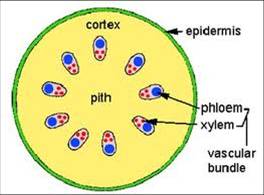      2. Monocot Stem•              Vascular bundles are present throughout the monocot stem, although concentrated towards          the outside. This differs from the dicot stem that has a ring of vascular bundles and often none          in the center. The shoot apex in monocot stems is more elongated. Leaf sheathes grow up          around it, protecting it. This is true to some extent of almost all monocots. Monocots rarely         produce secondary growth and are therefore seldom woody, with Palms and Bamboo being         notable exceptions. However, many monocot stems increase in diameter via anamolous         secondary   growth. 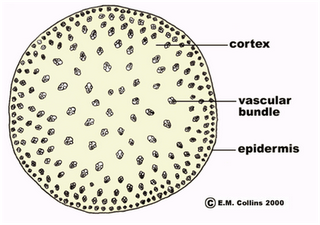  B. Morphological Structure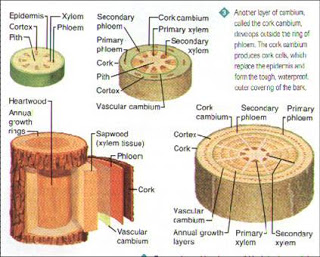 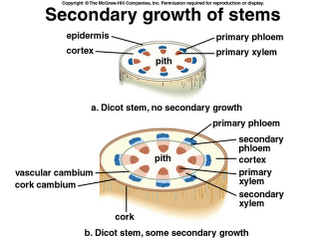 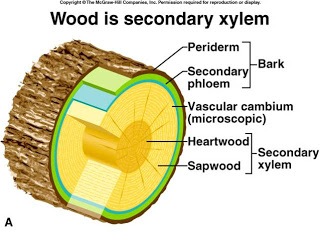  C. The Function of Stem•      The stem plants exist in a variety of sizes and forms.  However, all stems provide a few       important functions: •      PRIMARY FUNCTIONS: •       i) provide support for the plant •      ii) provide transportation between roots and leaves •     iii) act as a site for food storage •      ADDITIONAL FUNCTIONS: 
      1. protection with their help of spines and thorns 
      2. they have the tendrils to support the plant such as in climbers 
      3. storage of food suchas in the nodes and internodes of ginger, pot